   108年年菜菜單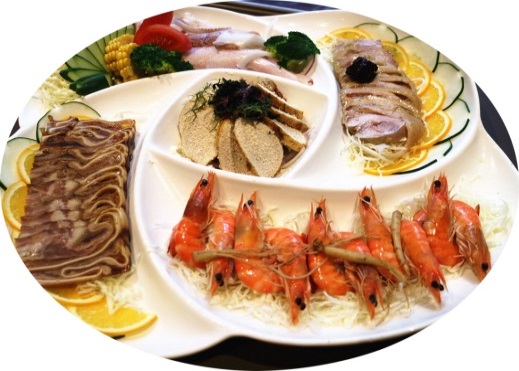 葉陶五福拼盤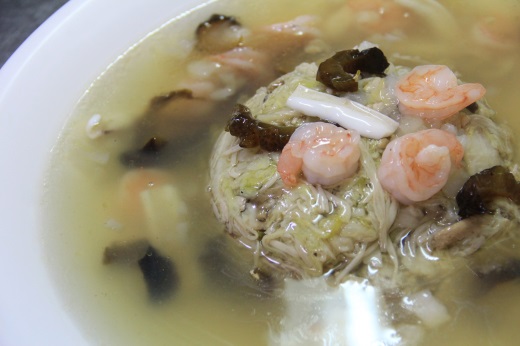 上湯海鮮羹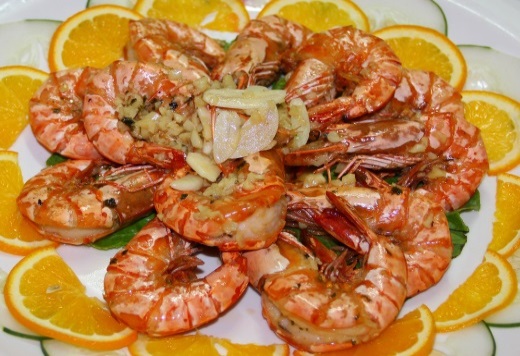 蒜香奶油大蝦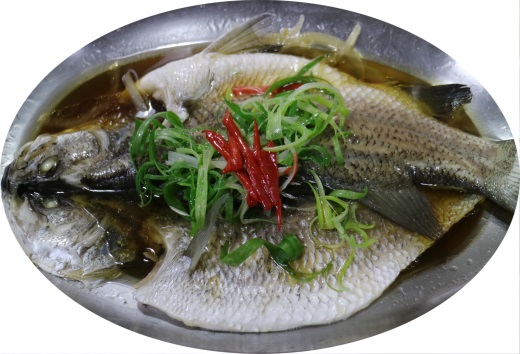 蔥油蒸鮮魚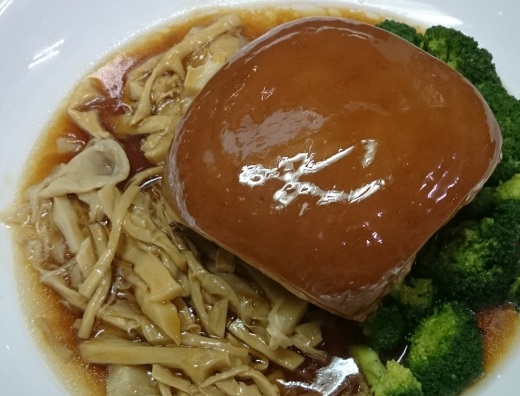 筍香東坡肉 ＄4880NET (6人)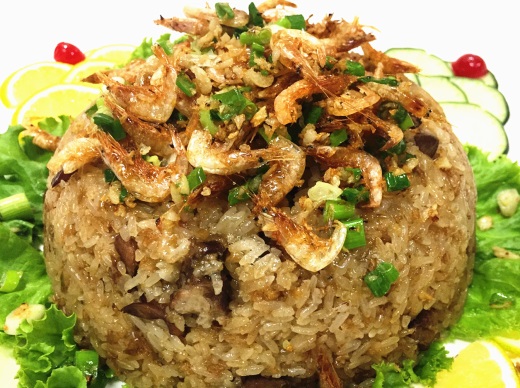 金勾蝦米糕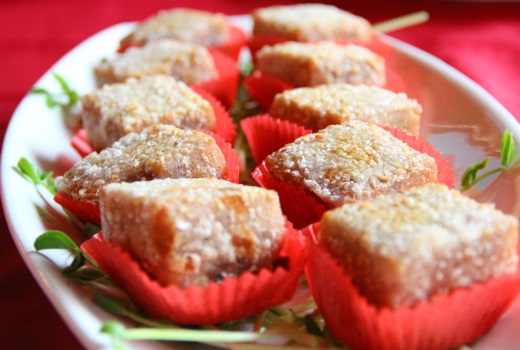 芋香酥鴨方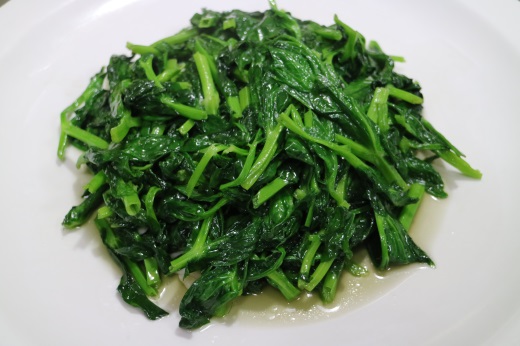 翠綠鮮蔬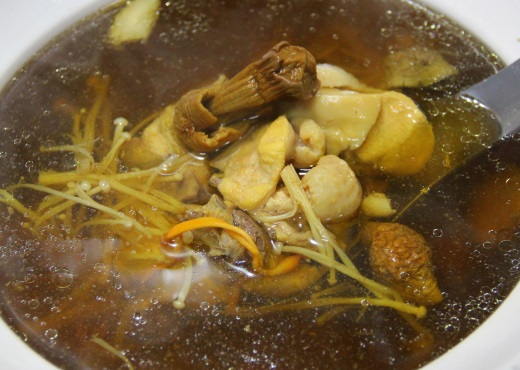 蟲草花燉雞湯